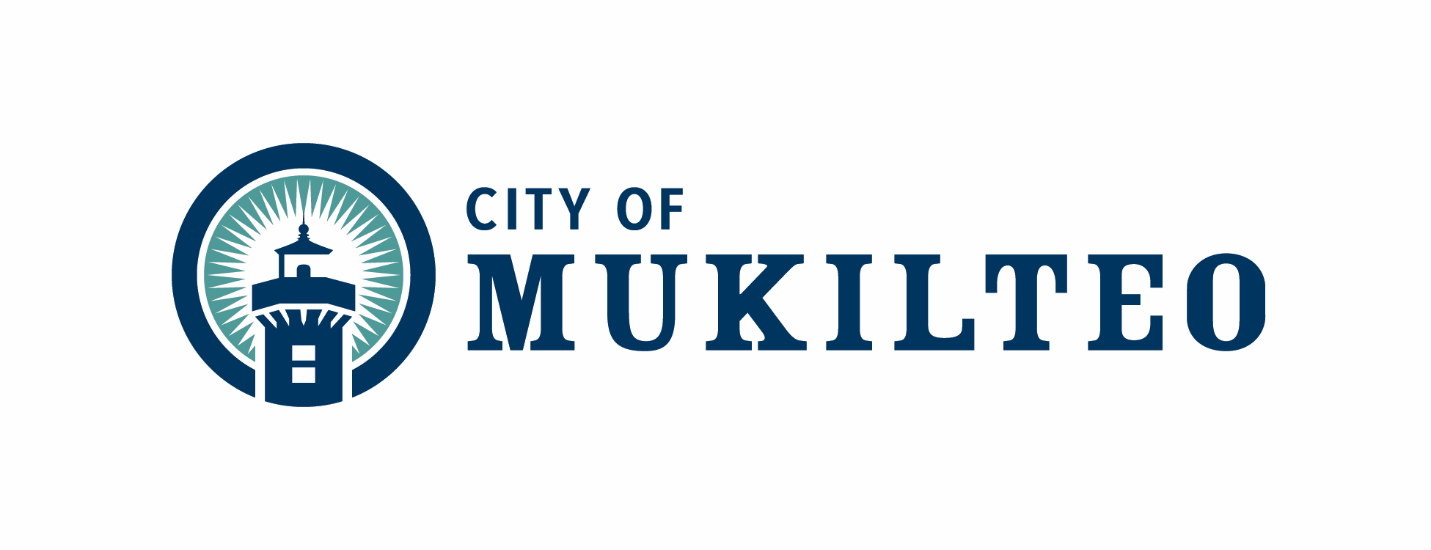 environmental checklistPurpose of checklist:Governmental agencies use this checklist to help determine whether the environmental impacts of your proposal are significant. This information is also helpful to determine if available avoidance, minimization or compensatory mitigation measures will address the probable significant impacts or if an environmental impact statement will be prepared to further analyze the proposal.Instructions for applicants: This environmental checklist asks you to describe some basic information about your proposal. Please answer each question accurately and carefully, to the best of your knowledge. You may need to consult with an agency specialist or private consultant for some questions. You may use “not applicable” or "does not apply" only when you can explain why it does not apply and not when the answer is unknown. You may also attach or incorporate by reference additional studies reports. Complete and accurate answers to these questions often avoid delays with the SEPA process as well as later in the decision-making process.The checklist questions apply to all parts of your proposal, even if you plan to do them over a period of time or on different parcels of land. Attach any additional information that will help describe your proposal or its environmental effects. The agency to which you submit this checklist may ask you to explain your answers or provide additional information reasonably related to determining if there may be significant adverse impact.Instructions for Lead Agencies:Please adjust the format of this template as needed. Additional information may be necessary to evaluate the existing environment, all interrelated aspects of the proposal and an analysis of adverse impacts. The checklist is considered the first but not necessarily the only source of information needed to make an adequate threshold determination. Once a threshold determination is made, the lead agency is responsible for the completeness and accuracy of the checklist and other supporting documents.Use of checklist for nonproject proposals: For nonproject proposals (such as ordinances, regulations, plans and programs), complete the applicable parts of sections A and B plus the supplemental sheet for nonproject actions (part D). Please completely answer all questions that apply and note that the words "project," "applicant," and "property or site" should be read as "proposal," "proponent," and "affected geographic area," respectively. The lead agency may exclude (for non-projects) questions in Part B - Environmental Elements –that do not contribute meaningfully to the analysis of the proposal.A. Background 1. Name of proposed project, if applicable: 	Public Notification Code Amendment 2. Name of applicant: 	City of Mukilteo3. Address and phone number of applicant and contact person: 	Linda Ritter	Senior Planner	11930 Cyrus Way	Mukilteo WA 98275	425-263-80434. Date checklist prepared: 	September 4, 20195. Agency requesting checklist: 	City of Mukilteo6. Proposed timing or schedule (including phasing, if applicable): 	Public Hearing with Mukilteo Planning Commission, Winter 2019	Public Hearing with Mukilteo City Council, Late Winter 2019 / Spring 20207. Do you have any plans for future additions, expansion, or further activity related to or connected with this proposal? If yes, explain. 	N/A. This is a non-project action.8. List any environmental information you know about that has been prepared, or will be prepared, directly related to this proposal. 	N/A. This is a non-project action.9. Do you know whether applications are pending for governmental approvals of other proposals directly affecting the property covered by your proposal? If yes, explain.	N/A. This is a non-project action.10. List any government approvals or permits that will be needed for your proposal, if known. The proposed amendment will be reviewed by the Washington State Department of Commerce, Mukilteo Planning Commission and Mukilteo City Council. The Mukilteo City Council will make the final decision on whether to adopt the proposed amendment.11. Give brief, complete description of your proposal, including the proposed uses and the size of the project and site. There are several questions later in this checklist that ask you to describe certain aspects of your proposal. You do not need to repeat those answers on this page. (Lead agencies may modify this form to include additional specific information on project description.) Amend Section 17.13.050 of the Mukilteo Municipal Code (MMC), Notice of application and other public notices, to change the radius requirements for mailing of public notices from 300 feet to 600 feet. This is a request from the 2018 Docket cycle.12. Location of the proposal. Give sufficient information for a person to understand the precise location of your proposed project, including a street address, if any, and section, township, and range, if known. If a proposal would occur over a range of area, provide the range or boundaries of the site(s). Provide a legal description, site plan, vicinity map, and topographic map, if reasonably available. While you should submit any plans required by the agency, you are not required to duplicate maps or detailed plans submitted with any permit applications related to this checklist. The proposed amendment would apply citywide.B. environmental elements  Earth a. General description of the site: (circle one): Flat, rolling, hilly, steep slopes, mountainous, other _____________ 	N/A. This is a non-project action. The City of Mukilteo’s physical topography ranges from relatively flat lands to steep sloped ravines and coastal bluffs. b. What is the steepest slope on the site (approximate percent slope)? 	N/A. This is a non-project action. The City of Mukilteo contains slopes range from 0-100%.c. What general types of soils are found on the site (for example, clay, sand, gravel, peat, 
muck)? If you know the classification of agricultural soils, specify them and note any agricultural land of long-term commercial significance and whether the proposal results in removing any of these soils. Primarily Vashon Till (Glacial) and Sand with sand lenses. There are no farmlands.d. Are there surface indications or history of unstable soils in the immediate vicinity? If so, 
describe. Coastal Bluffs and side slopes in the gulches and ravines have a history of being unstable.e. Describe the purpose, type, total area, and approximate quantities and total affected area of any filling, excavation, and grading proposed. Indicate source of fill. 	N/A. This is a non-project action.f. Could erosion occur as a result of clearing, construction, or use? If so, generally describe. [	N/A. This is a non-project action. About what percent of the site will be covered with impervious surfaces after project 
construction (for example, asphalt or buildings)? 	N/A. This is a non-project action. Proposed measures to reduce or control erosion, or other impacts to the earth, if any: 	N/A. This is a non-project action.2. Air a. What types of emissions to the air would result from the proposal during construction, operation, and maintenance when the project is completed? If any, generally describe and give approximate quantities if known. 	N/A. This is a non-project action.b. Are there any off-site sources of emissions or odor that may affect your proposal? If so, 
generally describe. 	N/A. This is a non-project action.c. Proposed measures to reduce or control emissions or other impacts to air, if any: 	N/A. This is a non-project action.3. Water a. Surface Water: Is there any surface water body on or in the immediate vicinity of the site (including
year-round and seasonal streams, saltwater, lakes, ponds, wetlands)? If yes, describe type and provide names. If appropriate, state what stream or river it flows into. N/A. This is a non-project action. The City of Mukilteo is surrounded by Port Gardner Bay to the north and Possession Bay to the west. Physically the City and its urban growth area has fourteen (14) steep sloped ravines with small streams and drainage ways that feed into Possession Bay or Lake Washington.Upland there are several wetland systems that feed into these ravines and drainage ways. Japanese, Big, and Picnic Point Gulches are the largest and most critical ravine and stream systems in the City. Lake Serene also lies within the City’s MUGA area. 2) Will the project require any work over, in, or adjacent to (within 200 feet) the described
waters? If yes, please describe and attach available plans. 		N/A. This is a non-project action.3) Estimate the amount of fill and dredge material that would be placed in or removed
from surface water or wetlands and indicate the area of the site that would be affected. 
Indicate the source of fill material.N/A. This is a non-project action. 4) Will the proposal require surface water withdrawals or diversions? Give general 
description, purpose, and approximate quantities if known. N/A. This is a non-project action. 5) Does the proposal lie within a 100-year floodplain? If so, note location on the site plan. 	N/A. This is a non-project action. Mukilteo has two areas designated by FEMA within a 100-year flood plain: North Mukilteo in the vicinity of Front Street, and the Naketa Beach area west of the BNSF railroad tracks in Mid Mukilteo.6) Does the proposal involve any discharges of waste materials to surface waters? If so, 
describe the type of waste and anticipated volume of discharge. 		N/A. This is a non-project action.b. Ground Water: 1) Will groundwater be withdrawn from a well for drinking water or other purposes? If so, give a general description of the well, proposed uses and approximate quantities withdrawn from the well. Will water be discharged to groundwater? Give general description, purpose, and approximate quantities if known. 		N/A. This is a non-project action.2) Describe waste material that will be discharged into the ground from septic tanks or 
other sources, if any (for example: Domestic sewage; industrial, containing the
following chemicals. . . ; agricultural; etc.). Describe the general size of the system, the
number of such systems, the number of houses to be served (if applicable), or the number of animals or humans the system(s) are expected to serve. 	N/A. This is a non-project action. c. Water runoff (including stormwater):1) Describe the source of runoff (including storm water) and method of collection
and disposal, if any (include quantities, if known). Where will this water flow? 
Will this water flow into other waters? If so, describe. N/A. This is a non-project action.2) Could waste materials enter ground or surface waters? If so, generally describe. 		N/A. This is a non-project action.3) Does the proposal alter or otherwise affect drainage patterns in the vicinity of the site? If so, describe. 		N/A. This is a non-project action.d. Proposed measures to reduce or control surface, ground, and runoff water, and drainage pattern impacts, if any: 	N/A. This is a non-project action.4. Plants Check the types of vegetation found on the site: _x__deciduous tree: alder, maple, aspen, other_x__evergreen tree: fir, cedar, pine, other_x _ shrubs_x__grass____pasture____crop or grain___ orchards, vineyards or other permanent crops._x__ wet soil plants: cattail, buttercup, bullrush, skunk cabbage, other_x__water plants: water lily, eelgrass, milfoil, other_x__other types of vegetationb. What kind and amount of vegetation will be removed or altered? 	N/A. This is a non-project action.c. List threatened and endangered species known to be on or near the site. N/A. This is a non-project action.d. Proposed landscaping, use of native plants, or other measures to preserve or enhance
 vegetation on the site, if any: 	N/A. This is a non-project action. e. List all noxious weeds and invasive species known to be on or near the site. 	N/A. This is a non-project action.5. Animals a. List any birds and other animals which have been observed on or near the site or are known to be on or near the site.    Examples include: 	birds: hawk, heron, eagle, songbirds, other: 	 	mammals: deer, bear, elk, beaver, other: 	 	fish: bass, salmon, trout, herring, shellfish, other ________b. List any threatened and endangered species known to be on or near the site. 	N/A. This is a non-project action. c. Is the site part of a migration route? If so, explain. 	N/A. This is a non-project action. Yes, it is similar to the rest of the Puget Sound area.d. Proposed measures to preserve or enhance wildlife, if any: 	N/A. This is a non-project action. The Comprehensive Plan contains policies requiring the protection of critical areas in the City. Any future development is required to meet the City’s adopted critical area regulations, which include: steep slopes, wetlands, and fish and wildlife habitat (streams). Any development regardless of this amendment will be required to meet the critical area codes.e. List any invasive animal species known to be on or near the site. 	N/A. This is a non-project action.6. Energy and Natural Resources a. What kinds of energy (electric, natural gas, oil, wood stove, solar) will be used to meet
the completed project's energy needs? Describe whether it will be used for heating, 
manufacturing, etc. 	N/A. This is a non-project action. The City of Mukilteo is currently served with all the utilities necessary to serve an urban environment: public water, sewer, gas, power, telephone, and cable.b. Would your project affect the potential use of solar energy by adjacent properties? 
If so, generally describe. 	N/A. This is a non-project action.c. What kinds of energy conservation features are included in the plans of this proposal?
 List other proposed measures to reduce or control energy impacts, if any: 	N/A. This is a non-project action.7. Environmental Health a. Are there any environmental health hazards, including exposure to toxic chemicals, risk
of fire and explosion, spill, or hazardous waste, that could occur as a result of this proposal? 
If so, describe. 	N/A. This is a non-project action.Describe any known or possible contamination at the site from present or past uses. N/A. This is a non-project action.Describe existing hazardous chemicals/conditions that might affect project development and design. This includes underground hazardous liquid and gas transmission pipelines located within the project area and in the vicinity. N/A. This is a non-project action. Describe any toxic or hazardous chemicals that might be stored, used, or produced during the project's development or construction, or at any time during the operating life of the project. N/A. This is a non-project action.Describe special emergency services that might be required. N/A. This is a non-project action.Proposed measures to reduce or control environmental health hazards, if any: N/A. This is a non-project action.b. Noise 1) What types of noise exist in the area which may affect your project (for example:
traffic, equipment, operation, other)? 	N/A. This is a non-project action. Airport traffic, train, emergency services, and vehicle traffic.2) What types and levels of noise would be created by or associated with the project on a 
short-term or a long-term basis (for example: traffic, construction, operation, other)? Indi-
cate what hours noise would come from the site. N/A. This is a non-project action.3) Proposed measures to reduce or control noise impacts, if any: N/A. This is a non-project action. The City has adopted noise regulations under Chapter 8.18 MMC. 8. Land and Shoreline Use a. What is the current use of the site and adjacent properties? Will the proposal affect current land uses on nearby or adjacent properties? If so, describe. 	N/A. This is a non-project action. b. Has the project site been used as working farmlands or working forest lands? If so, describe. How much agricultural or forest land of long-term commercial significance will be converted to other uses as a result of the proposal, if any? If resource lands have not been designated, how many acres in farmland or forest land tax status will be converted to nonfarm or nonforest use? 	N/A. This is a non-project action. There are no on-going and sustainable agricultural lands in the City of Mukilteo. 1) Will the proposal affect or be affected by surrounding working farm or forest land normal business operations, such as oversize equipment access, the application of pesticides, tilling, and harvesting? If so, how: N/A. This is a non-project action. There are no on-going and sustainable agricultural lands in the City of Mukilteo.c. Describe any structures on the site. N/A. This is a non-project action.d. Will any structures be demolished? If so, what? N/A. This is a non-project action.e. What is the current zoning classification of the site? 	N/A. This is a non-project action. All zoning districts are affected.f. What is the current comprehensive plan designation of the site? 	N/A. This is a non-project action. This amendment would apply to all land use designations. g. If applicable, what is the current shoreline master program designation of the site? N/A. This is a non-project action.h. Has any part of the site been classified as a critical area by the city or county? If so, specify. 	N/A. This is a non-project action. The City of Mukilteo contains streams, wetlands, geologic sensitive areas (steep slopes), fish and wildlife habitat conservation areas, shorelines, and flood hazard areas.i. Approximately how many people would reside or work in the completed project? 	The current City of Mukilteo population is estimated to be 21,350. j. Approximately how many people would the completed project displace? N/A. This is a non-project action.k. Proposed measures to avoid or reduce displacement impacts, if any: N/A. This is a non-project action.l. Proposed measures to ensure the proposal is compatible with existing and projected land 
 uses and plans, if any: 	N/A. This is a non-project action.m. Proposed measures to ensure the proposal is compatible with nearby agricultural and forest lands of long-term commercial significance, if any: N/A. This is a non-project action.9. Housing a. Approximately how many units would be provided, if any? Indicate whether high, mid-
dle, or low-income housing. N/A. This is a non-project action.b. Approximately how many units, if any, would be eliminated? Indicate whether high,
middle, or low-income housing. N/A. This is a non-project action.c. Proposed measures to reduce or control housing impacts, if any: N/A. This is a non-project action.10. Aesthetics a. What is the tallest height of any proposed structure(s), not including antennas; what is
the principal exterior building material(s) proposed? N/A. This is a non-project action.What views in the immediate vicinity would be altered or obstructed? N/A. This is a non-project action.Proposed measures to reduce or control aesthetic impacts, if any: N/A. This is a non-project action.11. Light and Glare a. What type of light or glare will the proposal produce? What time of day would it mainly
occur? N/A. This is a non-project action.b. Could light or glare from the finished project be a safety hazard or interfere with views? N/A. This is a non-project action.c. What existing off-site sources of light or glare may affect your proposal? N/A. This is a non-project action.d. Proposed measures to reduce or control light and glare impacts, if any: N/A. This is a non-project action.12. Recreation a. What designated and informal recreational opportunities are in the immediate vicinity? N/A. This is a non-project action.b. Would the proposed project displace any existing recreational uses? If so, describe. N/A. This is a non-project action.c. Proposed measures to reduce or control impacts on recreation, including recreation opportunities to be provided by the project or applicant, if any: N/A. This is a non-project action.13. Historic and cultural preservation a. Are there any buildings, structures, or sites, located on or near the site that are over 45 years old listed in or eligible for listing in national, state, or local preservation registers located on or near the site? If so, specifically describe. 	N/A. This is a non-project action. The City of Mukilteo has a total of 10 properties listed in the the City, State, or Federal Registers..b. Are there any landmarks, features, or other evidence of Indian or historic use or occupation? This may include human burials or old cemeteries. Are there any material evidence, artifacts, or areas of cultural importance on or near the site? Please list any professional studies conducted at the site to identify such resources. N/A. This is a non-project action. There are a number of registered archaeological sites in the city.c. Describe the methods used to assess the potential impacts to cultural and historic resources on or near the project site. Examples include consultation with tribes and the department of archeology and historic preservation, archaeological surveys, historic maps, GIS data, etc. N/A. This is a non-project action. Any work within a historical or cultural resources site will be approved by the Department of Archeological and Histororic Preservation. d. Proposed measures to avoid, minimize, or compensate for loss, changes to, and disturbance to resources. Please include plans for the above and any permits that may be required. N/A. This is a non-project action. No changes or impacts to these historical sites are proposed as a part of the expanded public noticing range code update. This will be determined during any project permit review process.14. Transportation a. Identify public streets and highways serving the site or affected geographic area and describe proposed access to the existing street system. Show on site plans, if any. N/A. This is a non-project action.b. Is the site or affected geographic area currently served by public transit? If so, generally describe. If not, what is the approximate distance to the nearest transit stop? 	N/A. This is a non-project action. The City is served by Community Transit, Everett Transit, Sound Transit and the Washington State Ferry system.c. How many additional parking spaces would the completed project or non-project proposal have? How many would the project or proposal eliminate? N/A. This is a non-project action.d. Will the proposal require any new or improvements to existing roads, streets, pedestrian, bicycle or state transportation facilities, not including driveways? If so, generally describe (indicate whether public or private). N/A. This is a non-project action.e. Will the project or proposal use (or occur in the immediate vicinity of) water, rail, or air transportation? If so, generally describe. N/A. This is a non-project action.f. How many vehicular trips per day would be generated by the completed project or proposal? If known, indicate when peak volumes would occur and what percentage of the volume would be trucks (such as commercial and nonpassenger vehicles). What data or transportation models were used to make these estimates? N/A. This is a non-project action.g. Will the proposal interfere with, affect or be affected by the movement of agricultural and forest products on roads or streets in the area? If so, generally describe. N/A. This is a non-project action.h. Proposed measures to reduce or control transportation impacts, if any: N/A. This is a non-project action.15. Public Services a. Would the project result in an increased need for public services (for example: fire protection, police protection, public transit, health care, schools, other)? If so, generally describe. N/A. This is a non-project action.b. Proposed measures to reduce or control direct impacts on public services, if any. N/A. This is a non-project action. 16. Utilities a. Circle utilities currently available at the site: electricity, natural gas, water, refuse service, telephone, sanitary sewer, septic system, other ___________	All utilities are available in the City of Mukilteob. Describe the utilities that are proposed for the project, the utility providing the service,
and the general construction activities on the site or in the immediate vicinity which might
be needed.N/A. This is a non-project action.C. Signature The above answers are true and complete to the best of my knowledge. I understand that the lead agency is relying on them to make its decision.Signature: 	___________________________________________________Name of signee __________________________________________________Position and Agency/Organization ____________________________________Date Submitted: _____________D. supplemental sheet for nonproject actions (IT IS NOT NECESSARY to use this sheet for project actions)	Because these questions are very general, it may be helpful to read them in conjunction 
with the list of the elements of the environment.	When answering these questions, be aware of the extent the proposal, or the types of 
activities likely to result from the proposal, would affect the item at a greater intensity or 
at a faster rate than if the proposal were not implemented. Respond briefly and in general terms.1. How would the proposal be likely to increase discharge to water; emissions to air; pro-
duction, storage, or release of toxic or hazardous substances; or production of noise?The proposed code amendment does not alter requirements for development of real property, and therefore will not increase discharge to water; emissions to air; production, storage, or release of toxic or hazardous substances; or production of noise.		Proposed measures to avoid or reduce such increases are:None.  2. How would the proposal be likely to affect plants, animals, fish, or marine life?The proposed code amendment does not alter requirements for development of real property, and therefore will not affect plants, animals, fish or marine life.	Proposed measures to protect or conserve plants, animals, fish, or marine life are:None. 3. How would the proposal be likely to deplete energy or natural resources?The proposed code amendment will not deplete energy or natural resources.	Proposed measures to protect or conserve energy and natural resources are:	None.4. How would the proposal be likely to use or affect environmentally sensitive areas or 
areas designated (or eligible or under study) for governmental protection; such as parks, 
wilderness, wild and scenic rivers, threatened or endangered species habitat, historic or 
cultural sites, wetlands, floodplains, or prime farmlands?The proposed code amendment does not alter requirements for protection of environmentally sensitive areas or areas designated for government protection. 	Proposed measures to protect such resources or to avoid or reduce impacts are:None.5. How would the proposal be likely to affect land and shoreline use, including whether it 
would allow or encourage land or shoreline uses incompatible with existing plans?The proposed code amendment will not affect land and shoreline use and does not encourage uses incompatable with existing plans. Proposed measures to avoid or reduce shoreline and land use impacts are:None.6. How would the proposal be likely to increase demands on transportation or public
services and utilities?The proposed code amendment will not increase demands on transportation or public services and utilities. Any increased demands on the United States Postal Service will be nominal.	Proposed measures to reduce or respond to such demand(s) are:	None.7. Identify, if possible, whether the proposal may conflict with local, state, or federal laws or requirements for the protection of the environment. 	The proposed code amendment will not conflict with local, state or federal laws or requirements for the protection of the environment. 